Avis d’ouvertureLe centre de gestion de la Fonction Publique Territoriale de la Dordogne organise, pour les centres de gestion de la Nouvelle-Aquitaine,au titre de l’année 2023,LES CONCOURS EXTERNE, INTERNE ET LE 3ème CONCOURSDE REDACTEUR TERRITORIAL PRINCIPAL DE 2ème CLASSE(CATÉGORIE B)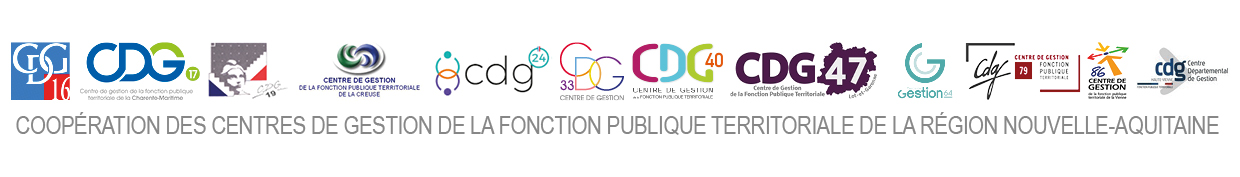 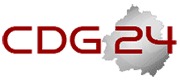 CONDITIONS D’ACCÈSConcours externe : ouvert aux candidats titulaires d'un diplôme sanctionnant deux années de formation homologuée au niveau 5 (anciennement niveau III), ou d'une qualification reconnue comme équivalente dans les conditions fixées par le décret du 13 février 2007. Concours interne : ouvert aux fonctionnaires et agents publics des collectivités territoriales, de l'Etat, des établissements publics qui en dépendent, y compris ceux mentionnés à l'article L.5 du code général de la fonction publique, aux militaires ainsi qu'aux agents en fonction dans une organisation internationale intergouvernementale à la date de clôture des inscriptions, comptant au moins quatre ans de services publics au 1er janvier de l'année au titre de laquelle le concours est organisé. Ce concours est également ouvert aux candidats justifiant de quatre ans de services auprès d'une administration, un organisme ou un établissement mentionnés à l’article L.325-5 du code général de la fonction publique, dans les conditions fixées par cet article. 3ème concours : ouvert aux candidats justifiant, au 1er janvier de l’année du concours, de l’exercice pendant une durée de quatre ans au moins d’une ou de plusieurs activités professionnelles, quelle qu’en soit la nature, d’un ou de plusieurs mandats de membre d’une assemblée élue d’une collectivité territoriale ou d’une ou de plusieurs activités en qualité de responsable, y compris bénévole, d’une association. La durée du contrat d’apprentissage et celle du contrat de professionnalisation sont décomptées dans le calcul de la durée d’activité professionnelle.REPARTITION DES POSTESREPARTITION DES POSTESREPARTITION DES POSTESREPARTITION DES POSTESREPARTITION DES POSTESCDG ORGANISATEURPOSTESPOSTESPOSTESLIEUX DES EPREUVESCDG ORGANISATEURExterneInterne3ème concoursLIEUX DES EPREUVESCDG de la DordogneMaison des communes - 1 Boulevard de Saltgourde BP. 10824051 PERIGUEUX CT CEDEX 9Tél. 05 53 02 87 00www.cdg24.fr909020Agglomération de Périgueux, en Dordogneet dans les Pyrénées AtlantiquesDÉBUT DES INSCRIPTIONS OU DES PRÉINSCRIPTIONS SUR INTERNETDATE LIMITE DE RETRAIT DES DOSSIERS D’INSCRIPTIONDATE LIMITE DE DÉPÔT DES DOSSIERS1ère ÉPREUVEMardi 07 février 2023Mercredi 15 mars 2023Jeudi 23 mars 2023Jeudi 19 octobre 2023